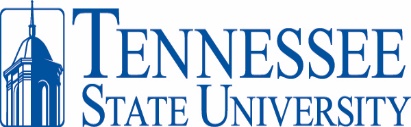 Content Knowledge Expert Panel CredentialsNameTitleQualificationsJob ExperienceArea(s) of ExpertiseJane DoeProfessorM.Ed. Curriculum & InstructionEd.D. Leadership7 years teacher, 3 years administratorMathematicsScienceLeadership